UPTOWN AUTO SPECIALIST501 River Rd. Jefferson, LA 70121504-866-8392 / Fax 504-866-5756VEHICLE DIAGNOSTIC/REPAIR AUTHORIZATIONPLEASE CHECK ALL VEHICLE MAINTIENCE/CONCERNS THAT APPLY:There is a Preliminary Diagnostic Fee (Ask your Service Advisor)  for any diagnostics. This fee is charged for time spent scanning for codes, a physical inspection, and preparing an estimate for repairs for your vehicle.  By signing below, you agree to pay the diagnostics fee regardless of your decision to approve the recommended repairs or not. Vehicles left after 2 days of completion and no communication are subject to a daily storage fee and a lien may be filed.  I hereby authorize that Uptown Auto Specialist is not responsible for loss or damage to vehicle or articles left in vehicle in case of fire, theft or any other cause beyond our control or delays caused by unavailability of parts.  I hereby grant Uptown Auto Specialist employee’s permission to operate the car or truck herein described on street, highways or elsewhere for the purpose of testing and/or inspection.  Under Louisiana state law, vehicle repairs shall be authorized specifically by signature of vehicle owner or operator. As such all authorizations for repair work to vehicle will be approved by signature unless agreement to verbal authorization is requested below.I request and approve of a verbal authorization for repairs made to my vehicle. Customer Signature____________________________________________________Date_____________All Parts removed during our repair will be discarded unless instructed otherwise:  Initial to save parts ____Approval given by_____________________________ for $__________________ Date/Time__________HOW WERE YOU REFERRED TO UAS? ___________________________________________________________For Office Use Only:Mileage: _______________   MFD:________  Brakes:__________  Trans:_________SAFETY CHECK LIST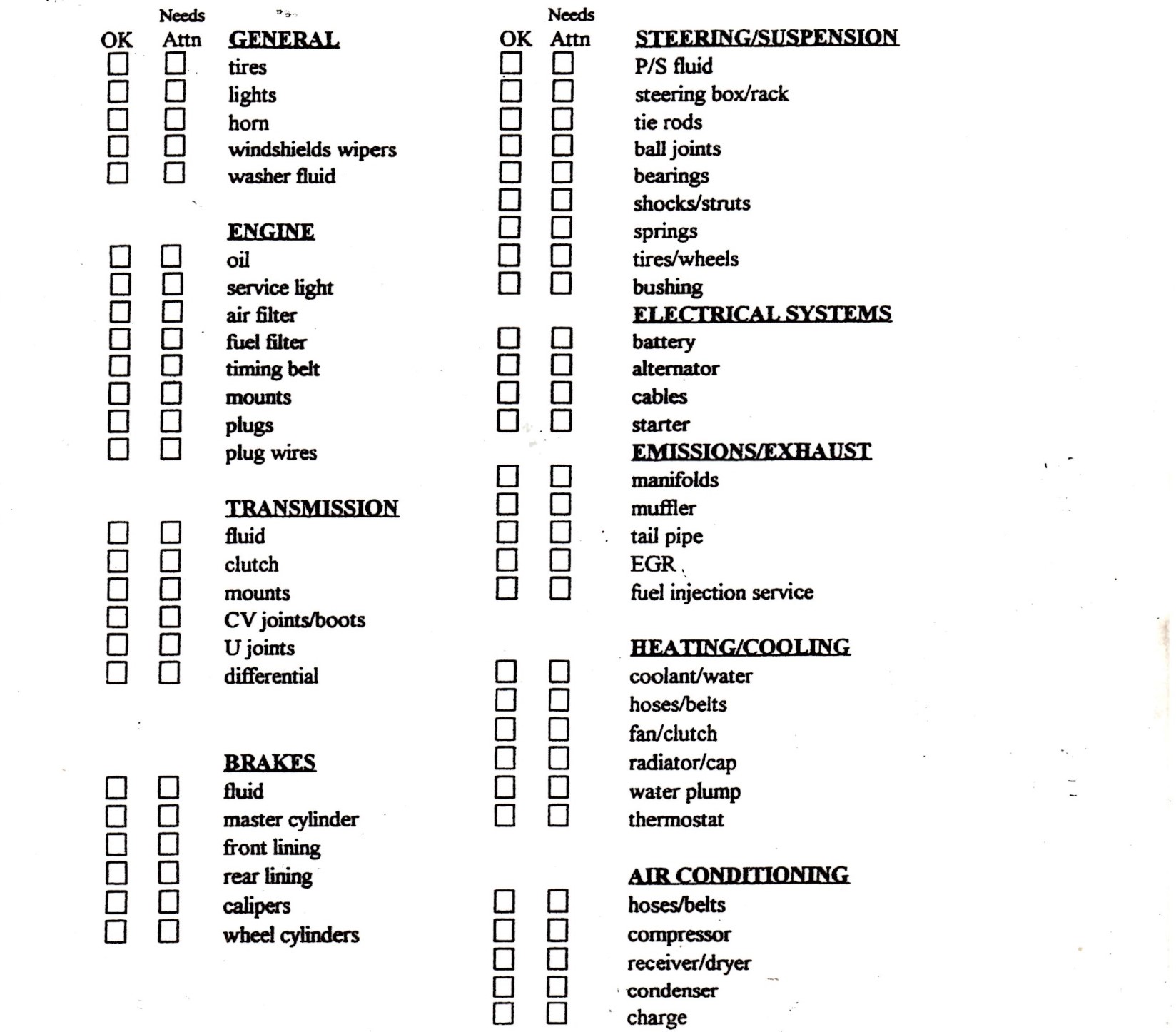 CUSTOMER INFO:CUSTOMER INFO:VEHICLENAMEADDRESSZIP CODECELL PHONEHOME/2ND PHONEEMAILCHECK ENGINE/SERVICE LIGHT SOON ONOIL LEAKBRAKE CHECKOTHER FLUID LEAK:OIL SERVICERUNNING ROUGHCHECK FOR GENERAL MAINTIENCE DUESUSPENSION CHECKMERCEDES A or B SERVICETRANSMISSION OR SHIFTING ISSUESBATTERY/STARTING ISSUEPRE/POST PURCHASE INSPECTIONA/C NOT BLOWING COLDROAD TRIP INSPECTIONA/C NOT WORKINGOTHER LIGHT ON:OTHER:OTHER:OTHER:VEHICLE INFO:VEHICLE INFO:YEARMAKEMODELLICENSE/STATETIRE SIZE(S)PAINT CODEVIN_  _  _  _  _  _  _  _  _  _  _  _  _  _  _  _ _